IZPOLNJEVANJE POGOJA GLEDE SEDEŽA PODJETJASpodaj podpisani zakoniti zastopnik podjetja pod kazensko in materialno odgovornostjo izjavljam, da podjetje, na katero se nanaša vloga za izdajo licence za opravljanje dejavnosti prevoza, izpolnjuje pogoje v zvezi z zahtevo glede sedeža iz člena 5 Uredbe (ES) št. 1071/2009 Evropskega parlamenta in Sveta z dne 21. oktobra 2009 o skupnih pravilih glede pogojev za opravljanje dejavnosti cestnega prevoznika in o razveljavitvi Direktive Sveta 96/26/ES (UL L št. 300/2009) in da so spodaj navedeni podatki resnični.URADNE UREIzjavljam, da so uradne ure objavljene:na vidnem mestu pri vhodu v prostore.na poštnem nabiralniku, če je sedež podjetja v večstanovanjskem objektu.Izjavljam, da je v času uradnih ur podjetja v prostorih podjetja prisotna najmanj ena zaposlena oseba.Izjavljam, da sva upravljavec prevoza ali direktor telefonsko dosegljiva v času uradnih ur in se bova v primeru nadzora v podjetju odzvala v skladu z navodili nadzornega organa ter v primeru odreditve nadzornega organa prišla na sedež podjetja v roku, ki ga bo določil nadzorni organ (Če podjetje ne razpolaga z več kot 5 vozili).PROSTOR Izjavljam, da ima podjetje v lasti / v najemu (ustrezno obkroži) poslovni prostor v velikosti: ___________________________ m²,  ki se uporablja za izvajanje prevozniške dejavnosti podjetja. 
Identifikacijski podatki o objektu: katastrska občina, parcelna številka, številka stavbe, številka posameznega dela stavbe, ID prostora:_______________________________________________ ali priložite izpis iz zemljiške knjige, iz katerega bo razvidno lastništvo nepremičnine.Izjavljam, da ni nobene druge pravne ali dejanske ovire, ki bi vlagatelju preprečevala, da bi navedene prostore lahko uporabljal ves čas veljavnosti licence Skupnosti.Izjavljam, da podjetje v teh prostorih hrani poslovno dokumentacijo, zlasti vse računovodske dokumente, kadrovsko dokumentacijo, dokumentacijo s podatki o času vožnje in počitka ter druge dokumente, povezane z izpolnjevanjem pogojev za pridobitev licence Skupnosti.Prilagam pogodbo o pravici razpolaganja s tem prostorom (Če vlagatelj ni lastnik prostorov).Izjavljam, da se isti prostor za izpolnjevanje pogojev za pridobitev licence uporablja oziroma uveljavlja samo za eno podjetje.OPREMAIzjavljam, da ima podjetje v poslovnih prostorih v lasti ali najemu najmanj naslednjo opremo in z njo razpolaga:– osnovno komunikacijsko opremo (najmanj internetni priključek in telefon, osebni računalnik  oziroma delovna postaja),– pisarniško opremo (najmanj pisarniško pohištvo za vsakega zaposlenega).Pravilnik o spremembah in dopolnitvah Pravilnika o licencah za opravljanje prevozov v cestnem prometu velja od 6. 8. 2020.Podjetja, ki so pridobila licenco Skupnosti pred uveljavitvijo tega pravilnika, torej prej 6. 8. 2020, se uskladijo z zahtevami iz tega pravilnika najkasneje do 23. novembra 2020.21.b člen(1) V času uradnih ur podjetja mora biti v prostorih podjetja na sedežu podjetja ali podružnice ali poslovne enote, vpisane v poslovni register AJPES, prisotna najmanj ena zaposlena oseba. Uradne ure podjetja se določijo v delovnih dneh med 7. in 17. uro v trajanju najmanj 6 ur dnevno. Če podjetje nerazpolaga z več kot 5 vozili, morata biti upravljavec prevoza ali direktor telefonsko dosegljiva v času uradnih ur in se v primeru nadzora v podjetju odzvati v skladu z navodili nadzornega organa ter v primeru odreditve nadzornega organa priti na sedež podjetja v roku, ki ga določi nadzorni organ.(2) Podjetje objavi uradne ure na vidnem mestu pri vhodu v prostore oziroma na svoj poštni nabiralnik, če ima sedež podjetja v večstanovanjskem objektu, ter jih priglasi k izjavi izdajatelju licenc.21.c člen(1) Vlagatelj mora imeti v Republiki Sloveniji na sedežu podjetja ali podružnice v lasti ali najemu najmanj en prostor ustrezne velikosti glede na število vozil, kot je določeno v tabeli: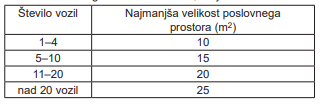 (2) K vlogi za pridobitev licence Skupnosti se priloži:– izjava z navedbo velikosti in lokacije prostora, ki se bo uporabljal za izvajanje dejavnosti podjetja;– identifikacijski podatki o objektu (parcelna številka, katastrska občina),– če vlagatelj ni lastnik prostorov, tudi pogodbo o pravici razpolaganja s tem prostorom, pri čemer se isti prostor za izpolnjevanje pogojev za pridobitev licence lahko uporablja oziroma uveljavlja samo za eno podjetje.– izjava, da ni nobene druge pravne ali dejanske ovire, ki bi vlagatelju preprečevala, da bi navedene prostore lahko uporabljal ves čas veljavnosti licence Skupnosti.(3) Podjetje v teh prostorih hrani poslovno dokumentacijo, zlasti vse računovodske dokumente, kadrovsko dokumentacijo, dokumentacijo s podatki o času vožnje in počitka ter druge dokumente, povezane z izpolnjevanjem pogojev za pridobitev licence Skupnosti.21.č člen(1) Vlagatelj mora imeti v prostorih iz prejšnjega člena v lasti ali najemu najmanj naslednjo opremo:– osnovno komunikacijsko opremo (najmanj internetni priključek in telefon, osebni računalnik  oziroma delovna postaja),– pisarniško opremo (najmanj pisarniško pohištvo za vsakega zaposlenega).(2) K vlogi za pridobitev licence Skupnosti se priloži seznam komunikacijske in pisarniške opreme iz prejšnjega odstavka in izjavo, da vlagatelj dejansko razpolaga s to opremo.«. PODJETJE(v skladu z registracijo)Vlagatelj(ime in priimek zastopnika podjetja)Poslovni naslov(ulica, hišna št., poštna št., kraj)Matična številka:Krajevna opredelitev(vpišite naslov)Časovna opredelitev - vpišite dneve in ure.Uradne ure podjetja se določijo v delovnih dneh med 7. in 17. uro v trajanju najmanj 6 ur dnevno.Seznam komunikacijske opremeSeznam pisarniške opremeKraj in datum: Ime in priimek upravljavca prevozov ter podpis:Ime in priimek direktorja ter podpis: